ΕΛΛΗΝΙΚΗ ΔΗΜΟΚΡΑΤΙΑΥΠΟΥΡΓΕΙΟ ΕΡΓΑΣΙΑΣ, ΚΟΙΝΩΝΙΚΗΣ ΑΣΦΑΛΙΣΗΣ ΚΑΙ ΚΟΙΝΩΝΙΚΗΣ ΑΛΛΗΛΕΓΓΥΗΣ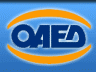 	Αθήνα, 24 Μαρτίου 2017ΔΕΛΤΙΟ ΤΥΠΟΥΑνάρτηση Οριστικών Πινάκων Κατάταξης ανέργων του Προγράμματος Κοινωφελούς Χαρακτήρα σε όλους τους Δήμους της χώρας για 24.251  θέσεις πλήρους απασχόλησηςΑναρτήθηκαν σήμερα, 24 Μαρτίου 2017, στη διαδικτυακή πύλη του Οργανισμού Απασχόλησης Εργατικού Δυναμικού www.oaed.gr (στην ενότητα «Προγράμματα Κοινωφελούς Χαρακτήρα 2017») στο «Πρόγραμμα Κοινωφελούς Χαρακτήρα για όλους τους Δήμους της χώρας για 24.251 θέσεις εργασίας πλήρους απασχόλησης», ύστερα από σχετική Απόφαση της Διοικήτριας του ΟΑΕΔ καθ. Μ. Καραμεσίνη οι ακόλουθοι πίνακες: 1. ο Οριστικός Πίνακας Επιτυχόντων2. ο Οριστικός Πίνακας Επιλαχόντων και3. ο Οριστικός Πίνακας Αποκλειομένων        Ο Οριστικός Πίνακας περιλαμβάνει τους ωφελούμενους, εγγεγραμμένους στο μητρώο ανέργων του Οργανισμού, ηλικίας 18 ετών και άνω, που θα τοποθετηθούν για οκτώ μήνες στους Επιβλέποντες Φορείς (Δήμους), όπως έχουν καθοριστεί σύμφωνα με τη Δημόσια Πρόσκληση. Η κατάρτιση του Οριστικού Πίνακα πραγματοποιήθηκε με αυτοματοποιημένο, διαφανή και αντικειμενικό τρόπο μέσω του Ολοκληρωμένου Πληροφοριακού Συστήματος (ΟΠΣ) του ΟΑΕΔ, με βάση τα προβλεπόμενα κριτήρια της εγκεκριμένης από το ΑΣΕΠ Δημόσιας Πρόσκλησης. Οι ενδιαφερόμενοι έχουν τη δυνατότητα να ενημερωθούν για την ηλεκτρονική τους αίτηση και τη μοριοδότησή τους, είτε από το Μητρώο τους μέσω του e-Services IIS στην καρτέλα της αντίστοιχης αίτησής τους είτε με τον αριθμό πρωτοκόλλου της αίτησής τους από τους αντίστοιχους πίνακες κατάταξης ανέργων που έχουν αναρτηθεί στο διαδικτυακό τόπο του ΟΑΕΔ www.oaed.gr. Οι άνεργοι που έχουν επιλεγεί για τοποθέτηση ως επιτυχόντες καλούνται, εντός προθεσμίας πέντε εργάσιμων ημερών από την ενημέρωσή τους, να προσέλθουν στην αρμόδια Υπηρεσία (ΚΠΑ2), όπου είναι εγγεγραμμένοι ως άνεργοι, προκειμένου να πραγματοποιήσουν με τον Εργασιακό Σύμβουλο την πρώτη συμβουλευτική δράση και να παραλάβουν συστατικό σημείωμα για την υπόδειξή τους στους Επιβλέποντες Φορείς (Δήμους).       Στις περιπτώσεις που δεν καθίσταται δυνατή η επικοινωνία των Υπηρεσιών του ΟΑΕΔ με τους επιτυχόντες ωφελούμενους, οι ωφελούμενοι υποχρεούνται να εμφανιστούν στις αρμόδιες Υπηρεσίες, εντός 30 εργάσιμων ημερών από την ανάρτηση του Οριστικού Πίνακα Κατάταξης Ανέργων. Στην περίπτωση που παρέλθει η προθεσμία των 30 εργάσιμων ημερών, οι επιτυχόντες αποκλείονται από τον Οριστικό Πίνακα.Με στόχο τη διευκόλυνση της επανένταξης των ανέργων στην αγορά εργασίας, το πρόγραμμα περιλαμβάνει δράσεις ενεργοποίησης των ωφελουμένων (συμβουλευτική και  κατάρτιση).Αναλυτικότερα, τα ΚΠΑ2 όπου οι ωφελούμενοι είναι εγγεγραμμένοι ως άνεργοι, θα προσφέρουν δύο δράσεις συμβουλευτικής στους ωφελούμενους του προγράμματος κατά την είσοδο και την έξοδο από αυτό. Η Δράση της Συμβουλευτικής είναι υποχρεωτική για όλους τους ωφελούμενους και χωρίζεται σε δύο μέρη.Στην πρώτη Συμβουλευτική ο Εργασιακός Σύμβουλος παρέχει πληροφόρηση στον ωφελούμενο σχετικά με το πρόγραμμα αναβάθμισης των τυπικών προσόντων (πρόγραμμα κατάρτισης) και καταγράφει την δήλωση του ωφελούμενου εάν επιθυμεί να το παρακολουθήσει ή όχι. Επισημαίνεται ότι η υλοποίηση της δράσης της κατάρτισης είναι προαιρετική. Η δήλωση συμμετοχής στο Πρόγραμμα Κατάρτισης, η οποία γίνεται στη φάση της πρώτης συμβουλευτικής δράσης, αποτελεί οριστική επιλογή και δεν μπορεί να αλλάξει. Μετά την ολοκλήρωση της πρώτης συμβουλευτικής, ο ωφελούμενος παραλαμβάνει από τον Εργασιακό Σύμβουλο το Συστατικό Σημείωμα προκειμένου να απευθυνθεί στον Επιβλέποντα Φορέα (Δήμο).Η δεύτερη Συμβουλευτική πραγματοποιείται στο τέλος του Προγράμματος και αφορά στον επαγγελματικό προσανατολισμό-επαναπροσανατολισμό των συμμετεχόντων.Επισημαίνεται ότι την ευθύνη για την υπόδειξη και ενημέρωση των επιτυχόντων ωφελουμένων έχει η αρμόδια Υπηρεσία (ΚΠΑ2), όπου οι ωφελούμενοι είναι εγγεγραμμένοι ως άνεργοι.Επίσης, για την καλύτερη εξυπηρέτηση των ωφελουμένων στο πλαίσιο της καταβολής των πληρωμών τους, ο αριθμός καταθετικού λογαριασμού ΙΒΑΝ με υποχρεωτικά πρώτο δικαιούχο τον ωφελούμενο προσκομίζεται κατά τη διαδικασία της υπόδειξης.Για τη διαδικασία υπόδειξης και την προσκόμιση των σχετικών δικαιολογητικών στους επιβλέποντες φορείς οι ωφελούμενοι άνεργοι μπορούν να ενημερωθούν από τον διαδικτυακό τόπο του ΟΑΕΔ www.oaed.gr, στην ενότητα «Προγράμματα Απασχόλησης» / «Προγράμματα Κοινωφελούς Χαρακτήρα» / «Οδηγός Εφαρμογής Προγράμματος» καθώς και από τις αρμόδιες Υπηρεσίες του Οργανισμού (ΚΠΑ2). 